АДМИНИСТРАЦИЯ МУНИЦИПАЛЬНОГО ОБРАЗОВАНИЯ«МОНАСТЫРЩИНСКИЙ РАЙОН» СМОЛЕНСКОЙ ОБЛАСТИП О С Т А Н О В Л Е Н И Еот         14.04.2021               №  0149	Об установлении родительской платы за присмотр и уход за детьми в образовательных организациях, реализующих образовательную программу дошкольного образования, находящихся на территории муниципального образования «Монастырщинский район» Смоленской областиВ целях реализации Федерального закона «Об образовании в Российской Федерации» от 29.12.2012 № 273-ФЗ и согласно постановлению Администрации Смоленской области от 18.04.2014 № 284 «Об установлении среднего размера платы, взимаемой с родителей (законных представителей), за присмотр и уход за детьми в государственных и муниципальных образовательных организациях, реализующих образовательную программу дошкольного образования, находящихся на территории Смоленской области».Администрация муниципального образования «Монастырщинский район» Смоленской области п о с т а н о в л я е т:Установить на 2021 год родительскую плату как ежемесячную плату за присмотр и уход за детьми в муниципальных образовательных организациях, реализующих образовательную программу дошкольного образования, находящихся на территории муниципального образования «Монастырщинский район» Смоленской области в следующих размерах:- муниципальное бюджетное дошкольное образовательное учреждение детский сад «Солнышко» в сумме – 84 рубля (от 1,5 до 3 лет), 107 рублей (от 3 до 7 лет);- группа кратковременного пребывания детей при муниципальном бюджетном общеобразовательном учреждении Носковская  школа, группа кратковременного пребывания детей при муниципальном бюджетном общеобразовательном учреждении Сычевская школа, группа кратковременного пребывания детей при Стегримовском филиале муниципального бюджетного общеобразовательного учреждения Соболевская основная школа имени А.Н. Попова, группа кратковременного пребывания детей при филиале Гоголевская школа  муниципального бюджетного общеобразовательного учреждения Сычевской школы – 28 рублей.2. Признать утратившим силу постановление Администрации муниципального образования «Монастырщинский район» Смоленской области от 12.03.2020 № 0091 «Об установлении родительской платы за присмотр и уход за детьми в муниципальных образовательных организациях, реализующих образовательную программу дошкольного образования, находящихся на территории муниципального образования «Монастырщинский район» Смоленской области».3. Настоящее постановление вступает в силу с момента подписания и распространяет свое действие на правоотношения, возникшие с 01.04.2021 года.4. Контроль за исполнением настоящего постановления возложить на заместителя Главы муниципального образования «Монастырщинский район» Смоленской области Дьяконенкова Николая Александровича. Глава муниципального образования«Монастырщинский район»Смоленской области 									    В.Б. Титов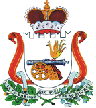 